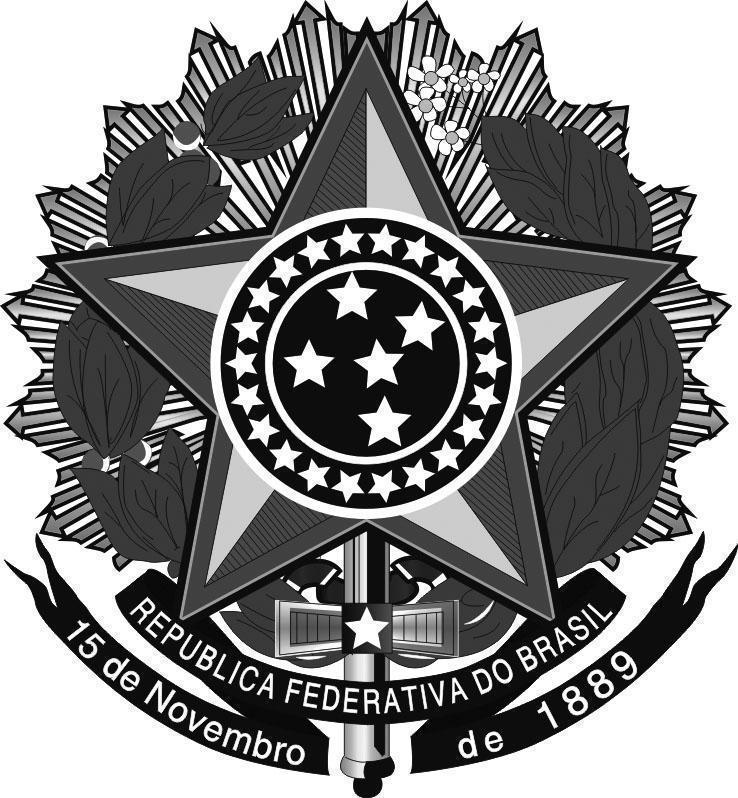 MINISTÉRIO DA EDUCAÇÃOSecretaria de Educação Profissional e TecnológicaInstituto Federal de Educação, Ciência e Tecnologia do Rio Grande do SulGabinete Direção-geralRS 239, KM 68, nº 3505 – Rolante/RS – CEP: 95690-000ANEXO IISOLICITAÇÃO DE INDICAÇÃO E/OU SUBSTITUIÇÃO DE BOLSISTA1. Procedimento2. Dados de identificação do projeto3. Dados do coordenador do projeto4. Dados de identificação do estudante indicado5. Informações em caso de substituição6. Declaração e assinaturasLocal e data: Tipo de procedimento solicitadoTipo de procedimento solicitado(   ) Indicação(   ) SubstituiçãoTítuloCoordenador(a)Período para concessão da bolsaCarga horária da bolsa para o qual está sendo solicitado indicação/substituiçãoCarga horária da bolsa para o qual está sendo solicitado indicação/substituiçãoNomeCPFE-mail:Telefone:Nome do estudanteData de nascimentoNúmero da carteira de identidade/órgão expedidor:Número do CPFEndereço completoTelefoneE-mailResponsável legal, se menor de 18 anosNúmero de matrículaCursoAno e semestre de ingressoSemestre/ano em que está matriculado no cursoBanco / agência / nº da contaNome do estudante que foi substituídoData de desligamentoDeclaraçãoDeclaro, sob as penas da lei, que as informações prestadas neste formulário são verdadeiras e assumo total e irrestrita responsabilidade civil e penal pelas mesmas. Informo que o bolsista indicado foi selecionado cumprindo as normas do Edital a que está vinculado. Autorizo o Instituto Federal de Educação, Ciência e Tecnologia do Rio Grande do Sul a buscar sua comprovação a qualquer momento.Assinaturas____________________________________Bolsista indicado____________________________________Bolsista substituído/desligado (se for o caso)____________________________________Coordenador(a) do Projeto___________________________________________________________Responsável legal - Bolsista indicado (se discente menor de idade)_________________________________________________________________________Responsável legal - Bolsista substituído/desligado (se discente menor de idade)